附件2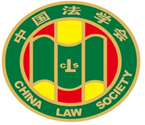 第十届“全国杰出青年法学家”推荐表姓    名           李世刚                        工作单位           复旦大学                        推荐单位           复旦大学法学院                     中国法学会2022年12月印制填  表  说  明表一为推荐单位填写或指导推荐候选人填写，表二为推荐候选人工作单位上级党委（党组）填写并盖章，表三为推荐候选人工作单位上级纪检监察部门填写并盖章，表四为推荐单位填写并盖章。    例如，推荐候选人为某大学法学院教授的，表二应由该大学党委填写并盖章，表三应由该大学纪委填写并盖章，表四应由该大学法学院填写并盖章。二、推荐单位需填写推荐评选委员会投票情况、推荐意见（每人500字以内）。三、请用计算机填写，可根据实际需要分栏，但勿随意变动格式及字体字号。四、请各推荐单位于2023年3月20日之前，将本表电子版发至指定邮箱。纸质版以A4纸打印一式四份，连同推荐评选情况报告、推荐候选人身份证复印件、推荐候选人代表性学术专著1-2部（独著）、学术论文3-5篇（独著或第一作者）、重要荣誉证书或证明复印件各一式一份，寄至指定地址。联 系 人：魏丽莎 于晓航  010-66123109邮寄地址：北京市海淀区皂君庙4号中国法学会研究部1334室邮    编：100081电子邮箱：qnfxj2022@163.com表一：推荐候选人情况表一：推荐候选人情况表一：推荐候选人情况表一：推荐候选人情况表一：推荐候选人情况姓    名李世刚性    别男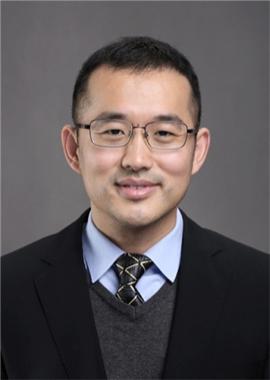 出生日期1977.12民    族汉政治面貌中共党员学    历博士研究生技术职称教授行政职务副院长工作单位复旦大学复旦大学复旦大学通讯地址上海市杨浦区淞沪路2005号复旦大学法学院上海市杨浦区淞沪路2005号复旦大学法学院上海市杨浦区淞沪路2005号复旦大学法学院上海市杨浦区淞沪路2005号复旦大学法学院重要学术成果（包括专著和论文，只列书名和篇名即可。论文仅限于发表在核心期刊或全国性重要报纸上的。请注明署名方式、发表或出版时间、刊物或出版社、字数。代表性著作和论文请注明中国知网统计的被引用数。）一、专著（独著）1.《法国担保法改革》，法律出版社2011年版（24万字）。2.《法国合同法改革：三部草案的比较研究》，法律出版社2014年版（32.9万字）【被引75】。3.《法国新债法：债的渊源（准合同）》，人民日报出版社2017年版（23.7万字）【被引：67】。4.《法国民事责任法改革：基调与方向》，人民日报出版社2017年版（23.6万字）。5.《民法总论概要》，复旦大学出版社2021年版（24.5万字）。二、中文权威期刊发表（独立作者）1.“论《法国民法典》对罗马法信托概念的引入”，《中国社会科学》2009年第4期（1.6万字）【被引:66】。 2.“中国债编体系构建中若干基础关系的协调”，《法学研究》2016年第5期（约2.1万字）【被引：51】。3.“法律行为内容评判的个案审查比对方法”，《法学研究》2021年第5期（约2.6万字）【被引：17】。4.“民事救济规范竞争关系的协调”，《中国法学》2023年第2期（约2.2万字）。三、中文核心期刊发表（独立作者，特别备注者除外）1.“论敏感个人信息的合理使用”（一作），《江苏社会科学》2022年第6期(约1.3万字)。2.“规制算法：莫让算法算计人”(一作)，《半月谈》2022年第2期（2200字）。3.“大型数字平台规制的新方向”，《法学杂志》2021年9月刊（一作）（约2.3万字）。4.“独立担保中国规则的风险控制机制研究”，《法学杂志》2020年第2期（约1万字）。5.“论中国规则下独立担保的功能与定位”，《上海大学学报（社科版）》2019年第3期（约1.1万字）。6.“区块链争议解决与治理范式选择”（通讯作者），《科技与法律》2019年第3期（约1.4万字）。7.“《民法总则》关于监护规定的释评”，《法律适用》2017年第9期(约9千字)。8.“人身损害救济规则体系化的法国经验及启示”，《东方法学》2017年第2期（约1.5万字）。9.“合同合法性的审查机制”，《华东政法大学学报》2017年第4期（约1.4万字）。10.“法国民事责任改革法草案解析与启示”，《交大法学》2017年6月刊（约9千字）。11.“法国新债法准合同规范研究”，《比较法研究》2016年第6期（约2.3万字）。12.“论法定不动产担保物权隐秘性削减的修法趋势”，《法学杂志》2016年第11期（约1万字）。13.“法国《合同法改革草案》解析”，《比较法研究》2014年第3期（约2.7万字）。14.“《法国民法典》对独立担保制度的确立”，《社会科学》2012年第1期（约1万字）。15.“法国可再负担抵押研究”（一作），《法律适用》2012年第10期（约8千字）。16.“关于法国担保制度的改革”，《政治与法律》2007年第3期(约1万字)。四、重要外文期刊发表（独立作者，特别备注者除外）1.[法文]“La loi de la République populaire de Chine sur les droits reels”，《Revue Internationale de Droit Comparé》2009-1（约8.8千字）。2.[法文]“Analyse des cas directeurs dans les affaires civiles”（一作）,《Revue Internationale de Droit Comparé》2019-4（约6千字）。3.[日文]“中国消費者権益保護分野における懲罰的損害賠償制度の新たな動向”（一作），《国际商事法务》2017-3（约1.2万字）。重要学术成果（包括专著和论文，只列书名和篇名即可。论文仅限于发表在核心期刊或全国性重要报纸上的。请注明署名方式、发表或出版时间、刊物或出版社、字数。代表性著作和论文请注明中国知网统计的被引用数。）一、专著（独著）1.《法国担保法改革》，法律出版社2011年版（24万字）。2.《法国合同法改革：三部草案的比较研究》，法律出版社2014年版（32.9万字）【被引75】。3.《法国新债法：债的渊源（准合同）》，人民日报出版社2017年版（23.7万字）【被引：67】。4.《法国民事责任法改革：基调与方向》，人民日报出版社2017年版（23.6万字）。5.《民法总论概要》，复旦大学出版社2021年版（24.5万字）。二、中文权威期刊发表（独立作者）1.“论《法国民法典》对罗马法信托概念的引入”，《中国社会科学》2009年第4期（1.6万字）【被引:66】。 2.“中国债编体系构建中若干基础关系的协调”，《法学研究》2016年第5期（约2.1万字）【被引：51】。3.“法律行为内容评判的个案审查比对方法”，《法学研究》2021年第5期（约2.6万字）【被引：17】。4.“民事救济规范竞争关系的协调”，《中国法学》2023年第2期（约2.2万字）。三、中文核心期刊发表（独立作者，特别备注者除外）1.“论敏感个人信息的合理使用”（一作），《江苏社会科学》2022年第6期(约1.3万字)。2.“规制算法：莫让算法算计人”(一作)，《半月谈》2022年第2期（2200字）。3.“大型数字平台规制的新方向”，《法学杂志》2021年9月刊（一作）（约2.3万字）。4.“独立担保中国规则的风险控制机制研究”，《法学杂志》2020年第2期（约1万字）。5.“论中国规则下独立担保的功能与定位”，《上海大学学报（社科版）》2019年第3期（约1.1万字）。6.“区块链争议解决与治理范式选择”（通讯作者），《科技与法律》2019年第3期（约1.4万字）。7.“《民法总则》关于监护规定的释评”，《法律适用》2017年第9期(约9千字)。8.“人身损害救济规则体系化的法国经验及启示”，《东方法学》2017年第2期（约1.5万字）。9.“合同合法性的审查机制”，《华东政法大学学报》2017年第4期（约1.4万字）。10.“法国民事责任改革法草案解析与启示”，《交大法学》2017年6月刊（约9千字）。11.“法国新债法准合同规范研究”，《比较法研究》2016年第6期（约2.3万字）。12.“论法定不动产担保物权隐秘性削减的修法趋势”，《法学杂志》2016年第11期（约1万字）。13.“法国《合同法改革草案》解析”，《比较法研究》2014年第3期（约2.7万字）。14.“《法国民法典》对独立担保制度的确立”，《社会科学》2012年第1期（约1万字）。15.“法国可再负担抵押研究”（一作），《法律适用》2012年第10期（约8千字）。16.“关于法国担保制度的改革”，《政治与法律》2007年第3期(约1万字)。四、重要外文期刊发表（独立作者，特别备注者除外）1.[法文]“La loi de la République populaire de Chine sur les droits reels”，《Revue Internationale de Droit Comparé》2009-1（约8.8千字）。2.[法文]“Analyse des cas directeurs dans les affaires civiles”（一作）,《Revue Internationale de Droit Comparé》2019-4（约6千字）。3.[日文]“中国消費者権益保護分野における懲罰的損害賠償制度の新たな動向”（一作），《国际商事法务》2017-3（约1.2万字）。重要学术成果（包括专著和论文，只列书名和篇名即可。论文仅限于发表在核心期刊或全国性重要报纸上的。请注明署名方式、发表或出版时间、刊物或出版社、字数。代表性著作和论文请注明中国知网统计的被引用数。）一、专著（独著）1.《法国担保法改革》，法律出版社2011年版（24万字）。2.《法国合同法改革：三部草案的比较研究》，法律出版社2014年版（32.9万字）【被引75】。3.《法国新债法：债的渊源（准合同）》，人民日报出版社2017年版（23.7万字）【被引：67】。4.《法国民事责任法改革：基调与方向》，人民日报出版社2017年版（23.6万字）。5.《民法总论概要》，复旦大学出版社2021年版（24.5万字）。二、中文权威期刊发表（独立作者）1.“论《法国民法典》对罗马法信托概念的引入”，《中国社会科学》2009年第4期（1.6万字）【被引:66】。 2.“中国债编体系构建中若干基础关系的协调”，《法学研究》2016年第5期（约2.1万字）【被引：51】。3.“法律行为内容评判的个案审查比对方法”，《法学研究》2021年第5期（约2.6万字）【被引：17】。4.“民事救济规范竞争关系的协调”，《中国法学》2023年第2期（约2.2万字）。三、中文核心期刊发表（独立作者，特别备注者除外）1.“论敏感个人信息的合理使用”（一作），《江苏社会科学》2022年第6期(约1.3万字)。2.“规制算法：莫让算法算计人”(一作)，《半月谈》2022年第2期（2200字）。3.“大型数字平台规制的新方向”，《法学杂志》2021年9月刊（一作）（约2.3万字）。4.“独立担保中国规则的风险控制机制研究”，《法学杂志》2020年第2期（约1万字）。5.“论中国规则下独立担保的功能与定位”，《上海大学学报（社科版）》2019年第3期（约1.1万字）。6.“区块链争议解决与治理范式选择”（通讯作者），《科技与法律》2019年第3期（约1.4万字）。7.“《民法总则》关于监护规定的释评”，《法律适用》2017年第9期(约9千字)。8.“人身损害救济规则体系化的法国经验及启示”，《东方法学》2017年第2期（约1.5万字）。9.“合同合法性的审查机制”，《华东政法大学学报》2017年第4期（约1.4万字）。10.“法国民事责任改革法草案解析与启示”，《交大法学》2017年6月刊（约9千字）。11.“法国新债法准合同规范研究”，《比较法研究》2016年第6期（约2.3万字）。12.“论法定不动产担保物权隐秘性削减的修法趋势”，《法学杂志》2016年第11期（约1万字）。13.“法国《合同法改革草案》解析”，《比较法研究》2014年第3期（约2.7万字）。14.“《法国民法典》对独立担保制度的确立”，《社会科学》2012年第1期（约1万字）。15.“法国可再负担抵押研究”（一作），《法律适用》2012年第10期（约8千字）。16.“关于法国担保制度的改革”，《政治与法律》2007年第3期(约1万字)。四、重要外文期刊发表（独立作者，特别备注者除外）1.[法文]“La loi de la République populaire de Chine sur les droits reels”，《Revue Internationale de Droit Comparé》2009-1（约8.8千字）。2.[法文]“Analyse des cas directeurs dans les affaires civiles”（一作）,《Revue Internationale de Droit Comparé》2019-4（约6千字）。3.[日文]“中国消費者権益保護分野における懲罰的損害賠償制度の新たな動向”（一作），《国际商事法务》2017-3（约1.2万字）。重要学术成果（包括专著和论文，只列书名和篇名即可。论文仅限于发表在核心期刊或全国性重要报纸上的。请注明署名方式、发表或出版时间、刊物或出版社、字数。代表性著作和论文请注明中国知网统计的被引用数。）一、专著（独著）1.《法国担保法改革》，法律出版社2011年版（24万字）。2.《法国合同法改革：三部草案的比较研究》，法律出版社2014年版（32.9万字）【被引75】。3.《法国新债法：债的渊源（准合同）》，人民日报出版社2017年版（23.7万字）【被引：67】。4.《法国民事责任法改革：基调与方向》，人民日报出版社2017年版（23.6万字）。5.《民法总论概要》，复旦大学出版社2021年版（24.5万字）。二、中文权威期刊发表（独立作者）1.“论《法国民法典》对罗马法信托概念的引入”，《中国社会科学》2009年第4期（1.6万字）【被引:66】。 2.“中国债编体系构建中若干基础关系的协调”，《法学研究》2016年第5期（约2.1万字）【被引：51】。3.“法律行为内容评判的个案审查比对方法”，《法学研究》2021年第5期（约2.6万字）【被引：17】。4.“民事救济规范竞争关系的协调”，《中国法学》2023年第2期（约2.2万字）。三、中文核心期刊发表（独立作者，特别备注者除外）1.“论敏感个人信息的合理使用”（一作），《江苏社会科学》2022年第6期(约1.3万字)。2.“规制算法：莫让算法算计人”(一作)，《半月谈》2022年第2期（2200字）。3.“大型数字平台规制的新方向”，《法学杂志》2021年9月刊（一作）（约2.3万字）。4.“独立担保中国规则的风险控制机制研究”，《法学杂志》2020年第2期（约1万字）。5.“论中国规则下独立担保的功能与定位”，《上海大学学报（社科版）》2019年第3期（约1.1万字）。6.“区块链争议解决与治理范式选择”（通讯作者），《科技与法律》2019年第3期（约1.4万字）。7.“《民法总则》关于监护规定的释评”，《法律适用》2017年第9期(约9千字)。8.“人身损害救济规则体系化的法国经验及启示”，《东方法学》2017年第2期（约1.5万字）。9.“合同合法性的审查机制”，《华东政法大学学报》2017年第4期（约1.4万字）。10.“法国民事责任改革法草案解析与启示”，《交大法学》2017年6月刊（约9千字）。11.“法国新债法准合同规范研究”，《比较法研究》2016年第6期（约2.3万字）。12.“论法定不动产担保物权隐秘性削减的修法趋势”，《法学杂志》2016年第11期（约1万字）。13.“法国《合同法改革草案》解析”，《比较法研究》2014年第3期（约2.7万字）。14.“《法国民法典》对独立担保制度的确立”，《社会科学》2012年第1期（约1万字）。15.“法国可再负担抵押研究”（一作），《法律适用》2012年第10期（约8千字）。16.“关于法国担保制度的改革”，《政治与法律》2007年第3期(约1万字)。四、重要外文期刊发表（独立作者，特别备注者除外）1.[法文]“La loi de la République populaire de Chine sur les droits reels”，《Revue Internationale de Droit Comparé》2009-1（约8.8千字）。2.[法文]“Analyse des cas directeurs dans les affaires civiles”（一作）,《Revue Internationale de Droit Comparé》2019-4（约6千字）。3.[日文]“中国消費者権益保護分野における懲罰的損害賠償制度の新たな動向”（一作），《国际商事法务》2017-3（约1.2万字）。重要学术成果（包括专著和论文，只列书名和篇名即可。论文仅限于发表在核心期刊或全国性重要报纸上的。请注明署名方式、发表或出版时间、刊物或出版社、字数。代表性著作和论文请注明中国知网统计的被引用数。）一、专著（独著）1.《法国担保法改革》，法律出版社2011年版（24万字）。2.《法国合同法改革：三部草案的比较研究》，法律出版社2014年版（32.9万字）【被引75】。3.《法国新债法：债的渊源（准合同）》，人民日报出版社2017年版（23.7万字）【被引：67】。4.《法国民事责任法改革：基调与方向》，人民日报出版社2017年版（23.6万字）。5.《民法总论概要》，复旦大学出版社2021年版（24.5万字）。二、中文权威期刊发表（独立作者）1.“论《法国民法典》对罗马法信托概念的引入”，《中国社会科学》2009年第4期（1.6万字）【被引:66】。 2.“中国债编体系构建中若干基础关系的协调”，《法学研究》2016年第5期（约2.1万字）【被引：51】。3.“法律行为内容评判的个案审查比对方法”，《法学研究》2021年第5期（约2.6万字）【被引：17】。4.“民事救济规范竞争关系的协调”，《中国法学》2023年第2期（约2.2万字）。三、中文核心期刊发表（独立作者，特别备注者除外）1.“论敏感个人信息的合理使用”（一作），《江苏社会科学》2022年第6期(约1.3万字)。2.“规制算法：莫让算法算计人”(一作)，《半月谈》2022年第2期（2200字）。3.“大型数字平台规制的新方向”，《法学杂志》2021年9月刊（一作）（约2.3万字）。4.“独立担保中国规则的风险控制机制研究”，《法学杂志》2020年第2期（约1万字）。5.“论中国规则下独立担保的功能与定位”，《上海大学学报（社科版）》2019年第3期（约1.1万字）。6.“区块链争议解决与治理范式选择”（通讯作者），《科技与法律》2019年第3期（约1.4万字）。7.“《民法总则》关于监护规定的释评”，《法律适用》2017年第9期(约9千字)。8.“人身损害救济规则体系化的法国经验及启示”，《东方法学》2017年第2期（约1.5万字）。9.“合同合法性的审查机制”，《华东政法大学学报》2017年第4期（约1.4万字）。10.“法国民事责任改革法草案解析与启示”，《交大法学》2017年6月刊（约9千字）。11.“法国新债法准合同规范研究”，《比较法研究》2016年第6期（约2.3万字）。12.“论法定不动产担保物权隐秘性削减的修法趋势”，《法学杂志》2016年第11期（约1万字）。13.“法国《合同法改革草案》解析”，《比较法研究》2014年第3期（约2.7万字）。14.“《法国民法典》对独立担保制度的确立”，《社会科学》2012年第1期（约1万字）。15.“法国可再负担抵押研究”（一作），《法律适用》2012年第10期（约8千字）。16.“关于法国担保制度的改革”，《政治与法律》2007年第3期(约1万字)。四、重要外文期刊发表（独立作者，特别备注者除外）1.[法文]“La loi de la République populaire de Chine sur les droits reels”，《Revue Internationale de Droit Comparé》2009-1（约8.8千字）。2.[法文]“Analyse des cas directeurs dans les affaires civiles”（一作）,《Revue Internationale de Droit Comparé》2019-4（约6千字）。3.[日文]“中国消費者権益保護分野における懲罰的損害賠償制度の新たな動向”（一作），《国际商事法务》2017-3（约1.2万字）。获得奖项和表彰（请注明获得时间及等级）推荐候选人李世刚近5年获得的省部级以上荣誉及表彰如下：一、荣誉称号第七届“上海市杰出青年法学家”（2021年）。二、教学类全国新闻与传播专业学位优秀教学案例三等奖（2020年）； 上海高校市级重点课程（线上线下混合式课程类）（2020年）。三、科研类上海市第十四届哲学社会科学优秀成果奖（学科学术奖论文类）二等奖（2018年）。获得奖项和表彰（请注明获得时间及等级）推荐候选人李世刚近5年获得的省部级以上荣誉及表彰如下：一、荣誉称号第七届“上海市杰出青年法学家”（2021年）。二、教学类全国新闻与传播专业学位优秀教学案例三等奖（2020年）； 上海高校市级重点课程（线上线下混合式课程类）（2020年）。三、科研类上海市第十四届哲学社会科学优秀成果奖（学科学术奖论文类）二等奖（2018年）。获得奖项和表彰（请注明获得时间及等级）推荐候选人李世刚近5年获得的省部级以上荣誉及表彰如下：一、荣誉称号第七届“上海市杰出青年法学家”（2021年）。二、教学类全国新闻与传播专业学位优秀教学案例三等奖（2020年）； 上海高校市级重点课程（线上线下混合式课程类）（2020年）。三、科研类上海市第十四届哲学社会科学优秀成果奖（学科学术奖论文类）二等奖（2018年）。获得奖项和表彰（请注明获得时间及等级）推荐候选人李世刚近5年获得的省部级以上荣誉及表彰如下：一、荣誉称号第七届“上海市杰出青年法学家”（2021年）。二、教学类全国新闻与传播专业学位优秀教学案例三等奖（2020年）； 上海高校市级重点课程（线上线下混合式课程类）（2020年）。三、科研类上海市第十四届哲学社会科学优秀成果奖（学科学术奖论文类）二等奖（2018年）。获得奖项和表彰（请注明获得时间及等级）推荐候选人李世刚近5年获得的省部级以上荣誉及表彰如下：一、荣誉称号第七届“上海市杰出青年法学家”（2021年）。二、教学类全国新闻与传播专业学位优秀教学案例三等奖（2020年）； 上海高校市级重点课程（线上线下混合式课程类）（2020年）。三、科研类上海市第十四届哲学社会科学优秀成果奖（学科学术奖论文类）二等奖（2018年）。